ГОРНО-МЕТАЛЛУРГИЧЕСКИЙ ПРОФСОЮЗ РОССИИ  РЕСПУБЛИКАНСКИЙ КОМИТЕТ БАШКОРТОСТАНА ПРЕЗИДИУМ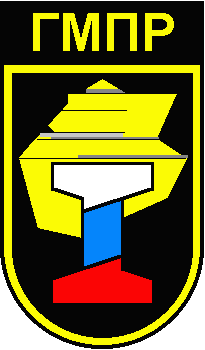 ДОКУМЕНТЫЗАСЕДАНИЯ ПРЕЗИДИУМАг. Уфа - 2016 г.ПОВЕСТКА ДНЯЗаседания Президиума:О практике участия профсоюзного комитета  АО «БМК» в проведении специальной оценки условий труда.Об исполнении финансового плана – бюджета РоБ ГМПР за 2015 г.О проведении конкурса «Активное обучение – активный профсоюз»О проведении акций в международный день солидарности трудящихся 1 Мая.Разное.ГОРНО-МЕТАЛЛУРГИЧЕСКИЙ ПРОФСОЮЗ РОССИИРеспубликанский комитет БашкортостанаПРЕЗИДИУМПОСТАНОВЛЕНИЕ20  апреля 2016 г.                 №33-1                     г. БелорецкО практике участия профсоюзного комитета  АО «БМК» в проведении специальной оценки условий труда   Началу проведения специальной оценки условий труда  рабочих мест на АО «Белорецкий металлургический комбинат» (далее «БМК») предшествовала поездка председателя профсоюзного комитета АО «БМК» Хлёсткина Г.Р. и технического инспектора труда РоБ ГМПР Черво В.Н. в организацию, проводящую СОУТ на АО «БМК»-ООО «ИНФОДОР» г. Уфа. Руководитель этой организации был проинформирован, что на АО «БМК» действует первичная профсоюзная организация, которая при проведении СОУТ на предприятии  будет принимать активное участие в процессе его проведения.   Профсоюзным комитетом были разработаны два вида памяток  для работников и членов цеховых комиссий по порядку проведения СОУТ, которые неоднократно распространялись в трудовых коллективах. Специальная оценка условий труда на предприятии проводится в соответствии с приказом по АО «БМК» №270 от 14.07.2014г. на основании ФЗ № 426 «О специальной оценке условий труда». Период проведения СОУТ - с 31 июля 2014г. по 31 сентября 2016г. Возглавляет Центральную аттестационную комиссию – главный инженер предприятия. В  комиссию включены - руководители структурных подразделений организации, юристы, специалисты по кадрам, специалисты по труду и заработной плате, главные специалисты организации, медицинские работники-специалисты в области гигиены труда.    В соответствии со статьей 9 ФЗ № 426 в состав комиссии по СОУТ также включены (по требованию профсоюзного комитета) два представителя выборного органа первичной профсоюзной организации.   Кроме того в цехах председатели цеховых комитетов профсоюза принимают участие в цеховых комиссиях по проведению исследований и измерений фактических значений вредных производственных факторов на рабочих местах и в подготовке документов по СОУТ.    После проведения обработки всех сведений по наличию вредных производственных факторов на   данных рабочих местах   организация проводящая СОУТ - ООО «ИНФОДОР» представляет документы по СОУТ   данного подразделения.  Представители предприятия, ознакомившись с материалами,  представляют их в профсоюзный комитет, где представители профсоюзного комитета в комиссии по СОУТ   проверяют и сопоставляют все данные в документах с фактическими значениями вредных производственных факторов на рабочих местах. В ходе проведения СОУТ в цехах подразделениях комбината представители профкома сделали более 40 замечаний и предложений по улучшению проведения СОУТ, которые в последствии были рассмотрены и учтены комиссией  по СОУТ предприятия.К примеру:  - по  ЦЗЛ возник вопрос по рабочему месту электрогазосварщика, у которого с классом 3.2 по химическому фактору, льготная пенсия не положена (экспертная организация исправила, при работе 80% и более льготная пенсия положена);- по ЦТРО вопрос был по станочникам широкого профиля, по документам    СОУТ  на их рабочих местах у них отсутствовала  доплата к тарифной ставке и молоко при работе с текстолитом. Экспертная организация дополнительно произвела измерения аэрозолей преимущественно фиброгенного действия и произвела изменения,  а именно при работе с текстолитом молоко и доплата восстановили; - по ЦХПЛ № 12 возник вопрос по рабочим местам машиниста крана термического отделения. Класс условий труда по АРМ у них был 3.2, а по результатам СОУТ стал 3.1. Показатель по вибрации у них стоял допустимый, т.е. класс 2, а у представителя профкома фактическое значение вибрации при проведении измерений стояло выше, этот показатель предусматривает вредные условия труда с классом 3.1.  Данное замечание экспертная организация приняла и изменила ранее установленный  класс 3.1. на класс 3.2;- по ЦХПЛ № 12 возник вопрос к экспертной организации по количеству аналогичных рабочих мест согласно предоставленных документов где были допущены ряд  ошибок.  - по станочникам ЛМЦ был установлен 2 класс условий труда, с чем представители профкома не согласились, т.к. время воздействия на станочников шума по документам, не соответствовало фактическому времени воздействия шума на рабочих местах, в результате работодатель в дальнейшем установил по этим рабочим местам положенную доплату; - был вопрос по рабочим местам калильщиков СПЦ № 4, сталеваров электропечи, подручных сталеваров электропечи и кузнецов на молотах и прессах ЛМЦ, газорезчиков ЦОП, составителей поездов ЖДЦ с классом 3.3 по АРМ, у них по СОУТ стал класс 3.2. У представителей профсоюзного комитета возникли сомнения, т.к. у них был один вредный фактор с классом 3.2. и три вредных фактора с классом 3.1.  посчитали, что у них должен быть общий класс 3.3. По данному вопросу  после обращения в   ЦС ГМПР из Министерства труд РФ  были    получены официальные разъяснения на основании которых представители профкома подписали документы по СОУТ по этим рабочим местам.  По всем другим  замечаниям и предложениям профсоюзного комитета  работодатель и экспертная организация всегда вносили необходимые изменения и дополнения в документы по СОУТ.В настоящее время СОУТ проведена на 1481 рабочем месте, на которых работает 3792 человека. В 2016 году остаётся провести СОУТ на 1611 рабочих местах, на которых работает 2407 человек.          По результатам СОУТ произошло значительное снижение классов условий труда и соответственно уменьшение предоставления льгот по молоку, по доплатам и предоставлению дополнительных отпусков. Например: получали дополнительные отпуска по АРМ работники  на 766 рабочих местах, а по результатам СОУТ стали получать только на 401 рабочем месте.   Необходимо отметить, что дополнительные отпуска за вредные условия труда пока будут получать в прежнем размере работники с классом условий труда 3.1., которые работали на своих рабочих местах по состоянию на 01 января 2014 года и условия труда, у которых не изменились, т.е. не улучшились.  По данному вопросу профсоюзный комитет, в ноябре 2014 года, обратился   к председателю ФНПР Шмакову М.В., но ответа  не получил.         Во втором полугодии 2015 года в профсоюзный комитет стали обращаться работники предприятия, которые были не согласны с уменьшением предоставления льгот за работу во вредных условиях труда. Особенно остро стоял вопрос по предоставлению дополнительных отпусков по рабочим местам с классом условий труда после проведения СОУТ - 3.1. Профсоюзный комитет по данному вопросу обратился к руководству  ПАО «Мечел». В результате   обращения работодатель внёс изменения в положение «Об отпусках в АО «БМК» и данные изменения, по мере обращения работников, увеличиваются. В настоящее время в это положение  включено 37 рабочих мест, на которых по АРМ был класс 3.2., а по СОУТ стал 3.1. Таким же образом стали решать вопрос, по некоторым рабочим местам, по предоставлению дополнительных отпусков при переводе работников на рабочие места с классом условий труда по СОУТ 3.1.   По результатам проведения СОУТ   имеются рабочие места, на которых увеличился класс условий труда и добавились льготы за вредные условия труда. Например: у плотников цеха обеспечения производства по АРМ был класс 3.1., а по СОУТ стал 3.2. и автоматически добавились льготы – дополнительный отпуск и молоко.Президиум Республиканского комитета профсоюза ПОСТАНОВЛЯЕТ:1. Информацию о контроле профсоюзного комитета  АО «БМК» за проведением СОУТ на АО «БМК» принять к сведению.2. Профсоюзным комитетам при проведении СОУТ на предприятиях обеспечить постоянное  участие представителей профсоюзной организации.3.При  снижении льгот и компенсаций работникам по результатам СОУТ провести переговоры с руководством предприятий по сохранению ранее предоставляемых льгот (по результатам АРМ).4.Профсоюзным комитетам при проведении СОУТ на основании ФЗ № 426 «О специальной оценке условий труда»   руководствоваться методическими рекомендациями ФП РБ и ЦС ГМПР.5.Контроль за выполнение настоящего Постановления возложить на  Черво      В.Н, технического инспектора труда РоБ ГМПР.Председатель рескома профсоюза                      М.Г.ХусаиновГОРНО-МЕТАЛЛУРГИЧЕСКИЙ ПРОФСОЮЗ РОССИИРЕСПУБЛИКАНСКИЙ КОМИТЕТ БАШКОРТОСТАНАПРЕЗИДИУМПОСТАНОВЛЕНИЕ20 апреля 2016 года                  № 33-2                      г. БелорецкОб исполнении финансового плана – бюджетаРоБ ГМПР за 2015 г.Информацию об исполнении финансового плана-бюджета Республиканской организации Башкортостана Горно-металлургического профсоюза России за 2015г. принять к сведению (Приложение №1).Проект Постановления об исполнении финансового плана-бюджета РоБ ГМПР за 2015 год внести на рассмотрение X Пленума рескома профсоюза.Председатель рескома профсоюза                           М.Г.Хусаинов                                                                                  Приложение№1  к Постановлению №33-2  президиума рескома профсоюза от 20.04..2016 г.ИСПОЛНЕНИЕ ПЛАНА – БЮДЖЕТА  доходов и расходов РоБ ГМПР  за 2015 годПредседатель рескома профсоюза	                      М.Г.ХусаиновГл.бухгалтер                                                              Л.А.СтуколкинаГОРНО-МЕТАЛЛУРГИЧЕСКИЙ ПРОФСОЮЗ РОССИИРеспубликанский комитет БашкортостанаПРЕЗИДИУМПОСТАНОВЛЕНИЕ20 апреля   2016 г.                    № 33-3                    г.БелорецкОб участии в конкурсе профсоюзных организаций ГМПР «Активное обучение – активный профсоюз» В целях повышения эффективности работы профсоюза, усиления внимания к вопросам развития системы непрерывного профсоюзного образования, повышения качества и эффективности обучения, совершенствования знаний, навыков и умений профсоюзных кадров и актива для успешного решения задач, стоящих перед ГМПР, исполком Центрального Совета профсоюза от 30.03.16г. принял Постановление №18-11  о проведении конкурса профсоюзных организаций «Активное обучение-активный профсоюз».С целью активного участия в конкурсе Президиум Республиканского комитета профсоюза ПОСТАНОВЛЯЕТ:Первичным профсоюзным организациям принять участие в I туре  конкурса профсоюзных организаций ГМПР «Активное обучение – активный профсоюз» по итогам 2015 – 2016 учебного года в соответствии с Положением. (Приложение №1). Профсоюзным комитетам обеспечить участие профсоюзных преподавателей в конкурсе и до 25 июля 2016 года представить анкеты-заявки и показатели работы профсоюзных преподавателей и организаций.Председатель рескома профсоюза                     М.Г.ХусаиновПриложение №1 к постановлению исполкома ЦС ГМПР № 18-11 от 30 марта 2016 г. ПОЛОЖЕНИЕо конкурсе профсоюзных организаций ГМПР«Активное обучение - активный профсоюз»1. 0бщие положения1.1. Конкурс организаций ГМПР «Активное обучение – активный профсоюз» проводится по итогам 2015 - 2016 учебного года. 1.2. Координацию работы по подготовке и проведению конкурса осуществляет Учебно-методический совет ЦС ГМПР. 1.3. Итоги конкурса подводятся конкурсной комиссией и утверждаются на заседании исполнительного комитета ЦС ГМПР. 1.4. Положение устанавливает условия и порядок проведения Конкурса. 2. Цель и задачи конкурса 2.1. Целью Конкурса является развитие единого образовательного пространства ГМПР и расширение масштабов обучения профсоюзных кадров и актива, увеличение числа школ профсоюзного актива, вовлечение в учебный процесс новых членов ГМПР, повышение активности преподавателей профсоюзного обучения ГМПР. 2.2. Задачи Конкурса: • использование в учебном процессе современных образовательных и информационных технологий, активных методов обучения; • анализ и оценка эффективности системы организации профсоюзного обучения в организациях ГМПР; • совершенствование учебно-методического обеспечения профсоюзного образования; • повышение активности членов профсоюза; • обобщение положительного опыта по обучению и распространение его среди первичных профсоюзных организаций. 3. Условия и порядок проведения конкурса 3.1. В Конкурсе принимают участие первичные профсоюзные организации ГМПР, преподаватели профсоюзного обучения ГМПР. 3.2. Конкурс проводится по следующим номинациям: I номинация – «Лучшая первичная профсоюзная организация ГМПР по обучению кадров и актива» по группам: - численностью до 1000 членов профсоюза; - численностью 1000 и более членов профсоюза. II номинация – «Лучший преподаватель профсоюзного обучения ГМПР 2015-2016 учебного года».  3.3. Отборочные туры: I тур – проводится территориальными органами ГМПР с 1 июня по 1 августа 2016 года: - среди первичных профсоюзных организаций; - среди преподавателей профсоюзного обучения ГМПР. Формы организации и проведения отборочных туров Конкурса определяются коллегиальными органами первичных и территориальных организаций ГМПР. II тур – проводится Центральным Советом ГМПР с 1 августа по 1 сентября 2016 года. 3.4. Решения коллегиальных органов первичных и территориальных организаций ГМПР и заявки-анкеты с показателями работы (Приложения №1,2) по заявленным номинациям направляются до 5 августа 2016 года в организационный отдел ЦС ГМПР. 3.5. Первичные профсоюзные организации, выходящие на ЦС ГМПР и преподаватели профсоюзного обучения ГМПР этих организаций, для участия в Конкурсе подают заявки в ЦС ГМПР. 3.6. Деятельность профсоюзных организаций и преподавателей профсоюзного обучения ГМПР оценивается конкурсной комиссией II тура на основании представленной информации о работе первичных профсоюзных организаций и преподавателей профсоюзного обучения ГМПР. 3.7. Конкурсная комиссия анализирует представленные материалы и вносит предложения по итогам конкурса о награждении победителей на заседание исполкома ЦС ГМПР до 1 октября 2016 года. 3.8. Победители Конкурса награждаются дипломами ЦС ГМПР, почетными грамотами ЦС ГМПР и денежными премиями по номинациям: I номинация – «Лучшая первичная профсоюзная организация ГМПР по обучению кадров и актива» (для премирования профсоюзного актива): - 1-е место – 20 000 (двадцать тысяч) рублей (два места); - 2-е место – 15 000 (пятнадцать тысяч) рублей (два места); - 3-е место – 10 000 (десять тысяч) рублей (два места). II номинация – «Лучший преподаватель профсоюзного обучения ГМПР 2015-2016 учебного года»: - 1-е место – 15 000 (пятнадцать тысяч) рублей; - 2-е место – 10 000 (десять тысяч) рублей; - 3-е место – 5 000 (пять тысяч) рублей. ПОКАЗАТЕЛИ РАБОТЫПО ОРГАНИЗАЦИИ ОБУЧЕНИЯ ПРОФСОЮЗНЫХ КАДРОВ И АКТИВА(период с 1 сентября 2015г. по 31 мая 2016г.)_______________________________________________________     (наименование первичной профсоюзной организации)Председатель профкома__________________  ___________                                                            (Ф.И.О.)           (подпись)Приложение № 2к положению о конкурсе «Активное обучение – активный профсоюз», утвержденного постановлением исполкома ЦС ГМПР№ 18 -11  от 30 марта 2016 г.АНКЕТА-ЗАЯВКАна участие в конкурсе в номинации«Лучший преподаватель профсоюзного обучения ГМПР» Председатель первичной (или) территориальной профсоюзной организации____________________ ПОКАЗАТЕЛИ РАБОТЫПРЕПОДАВАТЕЛЯ ПРОФСОЮЗНОГО ОБУЧЕНИЯ ГМПР(период с 1 сентября 2015г. по 31 мая 2016г.)___________________________________________________________(фамилия, имя, отчество преподавателя)Председатель первичной (или) территориальной профсоюзной организации________________ГОРНО-МЕТАЛЛУРГИЧЕСКИЙ ПРОФСОЮЗ РОССИИРеспубликанский комитет БашкортостанаПРЕЗИДИУМПОСТАНОВЛЕНИЕ20 апреля   2016 г.                    № 33- 4               г.БелорецкОб участии 1 Мая 2016г. в  Дне коллективных действий профсоюзовИсполком Федерации независимых профсоюзов России  принял решение о проведении первомайских акций профсоюзов в 2016 году под лозунгом «Нет – росту налогов и цен! Да – росту зарплат и пенсий!».1 Мая, в День международной солидарности трудящихся, горняки и металлурги должны публично заявить о своих проблемах. Только коллективными действиями в рамках первомайских мероприятий трудящиеся и профсоюзные органы могут привлечь внимание органов государственной власти и работодателей к необходимости принятия мер по сохранению социальной стабильности в обществе, продемонстрировать сплоченность и готовность работников отстаивать свои права на труд, достойную заработную плату и надежные социальные гарантии.Поддерживая решение Исполкома ФНПР, Исполкома ЦС ГМПР и Президиума ФПРБПрезидиум Республиканского комитета  профсоюза ПОСТАНОВЛЯЕТ:Членам первичных профсоюзных организаций Республиканской организации Башкортостана горно-металлургического профсоюза России принять участие в Республиканском митинге 1 Мая 2016 года на  площади перед Государственным академическим русским драматическим театром Республики Башкортостан (г.Уфа, пр. Октября, 79).  Поручить Хусаинову М.Г., председателю Республиканского комитета  профсоюза, организовать участие в Республиканском митинге в г. Уфе членов горно-металлургического профсоюза России. Председателям первичных профсоюзных организаций: ОАО «БМК», ОАО «УГОК», «Горняки Сибая», ОАО «БЛМЗ», ЗАО «БГОК» выступить инициаторами организации и  проведения территориальных  первомайских акций под лозунгом «Работникам горно-металлургического комплекса – достойные рабочие места с достойной заработной платой».Профсоюзным комитетам в период подготовки первомайских мероприятий:4.1) довести до членов профсоюза  информацию о принятых решениях по участию в коллективных действиях профсоюзов и выдвигаемых требованиях;4.2) активизировать работу в трудовых коллективах предприятий и организаций, среди студентов  профильных учебных заведений по разъяснению позиции профсоюза о необходимости личного участия каждого в коллективных действиях по отстаиванию экономических, трудовых и гражданских прав горняков и металлургов;4.3) активно вовлекать молодежь в процесс подготовки и проведения первомайских акций;4.4) обеспечить взаимодействие с территориальными и корпоративными средствами массовой информации о проводимых мероприятиях и требованиях.Поручить Стуколкиной Л.А., гл. бухгалтеру РоБ ГМПР,  заказать и приобрести для  участников митинга транспаранты, с утвержденными лозунгами,  бейсболки с логотипом «ГМПР».Профсоюзным комитетам  направить до 25 апреля 2016г. в реском профсоюза информацию о планируемых мероприятиях по прилагаемой форме (приложение №1).Председателям профсоюзных комитетов в срок до 6 мая 2016 года представить в реском профсоюза информацию об итогах первомайских мероприятий, согласно прилагаемой формы (Приложение №2)Контроль, за выполнением Постановления, возложить на Хусаинова М.Г., председателя рескома профсоюза.       Председатель Республиканского комитета профсоюза                                  М.Г.ХусаиновПриложение 1 к постановлению Президиумарескома профсоюза№33 - от 20.04. 2016 г.Информация о планируемых первомайских мероприятиях 2016 годаПриложение 2 к постановлению Президиумарескома профсоюза№33- от 20.04. 2016 г.Итоги проведения первомайских мероприятий 2016 годаI.ДоходыПлан% Факт%1.1Отчисления от членских  профвзносов100100ИТОГО доходов100100II.Расходы2.1Проведение пленумов, конференций0,50,62.2Подготовка кадров1,0     0,32.3Работа с молодежью1,00,12.4Информационная работа1,00,92.5Зарплата аппарата с начислением       33,535.52.6Социально-бытовые расходы3,02,02.7Хозрасходы2,53,02.8Командировочные расходы2,01,52.9Прочие орграсходы0,50,62.10Материальная помощь членам профсоюза1,53,32.11Премирование профработников5,05,12.12Расходы на культуру2,04.52.13Расходы на спорт мероприятия1,00,92.14Содержание легкового  а/транспорта1,51,82.15Приобретение ОС, ремонт--2.16Отчисления ЦС28,028,02.17Отчисления СФ16,015.5ИТОГО расходов100103,6№ п/пНаименованиепоказателяПрошли обучениеПрошли обучениеПрошли обучениеПрошли обучениеПрошли обучениеПрошли обучение№ п/пНаименованиепоказателяВсего обученоОбучение организованоОбучение организованоОбучение организованоОбучение организованоОбучение организовано№ п/пНаименованиепоказателяВсего обученоППОТерриториаль-ным органомЦС ГМПРЦС ГМПРИным учебным заведением, организацией (указать)1.Председательпервичной профсоюзной организаций2.Члены профкомов (кроме председателя)3.Доверенные лица членов профсоюза4.Председатели профсоюзных комитетов структурных подразделений5.Профгрупорги6.Члены всех комиссий профкома7.Члены ревизионной комиссии8.Специалисты аппарата 9.Уполномоченные по охране труда10.Резерв профсоюзных кадров11.Члены молодежного совета (комиссии)                                                     12.Всего обучено профсоюзных кадров и актива по всем программам (% от общего количества)Всего обучено профсоюзных кадров и актива по всем программам (% от общего количества)Всего обучено профсоюзных кадров и актива по всем программам (% от общего количества)Всего обучено профсоюзных кадров и актива по всем программам (% от общего количества)Всего обучено профсоюзных кадров и актива по всем программам (% от общего количества)13.Количество обученных членов профсоюза (% от общего количества)                     Количество обученных членов профсоюза (% от общего количества)                     Количество обученных членов профсоюза (% от общего количества)                     Количество обученных членов профсоюза (% от общего количества)                     Количество обученных членов профсоюза (% от общего количества)                     14.Количество школ профсоюзного актива  Количество школ профсоюзного актива  Количество школ профсоюзного актива  Количество школ профсоюзного актива  Количество школ профсоюзного актива  15.В них обучено, чел.                                                                               В них обучено, чел.                                                                               В них обучено, чел.                                                                               В них обучено, чел.                                                                               В них обучено, чел.                                                                               16.Ответственный по вопросам обучения кадров ППО (ФИО, должность, телефон)Ответственный по вопросам обучения кадров ППО (ФИО, должность, телефон)Ответственный по вопросам обучения кадров ППО (ФИО, должность, телефон)Ответственный по вопросам обучения кадров ППО (ФИО, должность, телефон)Ответственный по вопросам обучения кадров ППО (ФИО, должность, телефон)17.Наличие Учебно-методического совета Наличие Учебно-методического совета Наличие Учебно-методического совета Наличие Учебно-методического совета Наличие Учебно-методического совета 18.Наличие планов работы по обучению профсоюзного актива и кадров (представить за 2015-2016 учебный год)Наличие планов работы по обучению профсоюзного актива и кадров (представить за 2015-2016 учебный год)Наличие планов работы по обучению профсоюзного актива и кадров (представить за 2015-2016 учебный год)Наличие планов работы по обучению профсоюзного актива и кадров (представить за 2015-2016 учебный год)Наличие планов работы по обучению профсоюзного актива и кадров (представить за 2015-2016 учебный год)19.Количество профсоюзных преподавателей (тренеров), Ф.И.О., должность, телефон)Количество профсоюзных преподавателей (тренеров), Ф.И.О., должность, телефон)Количество профсоюзных преподавателей (тренеров), Ф.И.О., должность, телефон)Количество профсоюзных преподавателей (тренеров), Ф.И.О., должность, телефон)Количество профсоюзных преподавателей (тренеров), Ф.И.О., должность, телефон)20.Формы обучения членов профсоюза, организованных ППО (% от общего количества):Формы обучения членов профсоюза, организованных ППО (% от общего количества):Формы обучения членов профсоюза, организованных ППО (% от общего количества):Формы обучения членов профсоюза, организованных ППО (% от общего количества):Формы обучения членов профсоюза, организованных ППО (% от общего количества):-Школа профактиваШкола профактиваШкола профактиваШкола профактиваШкола профактива-СеминарСеминарСеминарСеминарСеминар-Иное (указать)Иное (указать)Иное (указать)Иное (указать)Иное (указать)21.Количество членов профсоюза, обучающихся в специальных и высших учебных заведениях по направлениям профорганов (наименование учреждения, Ф.И.О. обучающихся)               Количество членов профсоюза, обучающихся в специальных и высших учебных заведениях по направлениям профорганов (наименование учреждения, Ф.И.О. обучающихся)               Количество членов профсоюза, обучающихся в специальных и высших учебных заведениях по направлениям профорганов (наименование учреждения, Ф.И.О. обучающихся)               Количество членов профсоюза, обучающихся в специальных и высших учебных заведениях по направлениям профорганов (наименование учреждения, Ф.И.О. обучающихся)               Количество членов профсоюза, обучающихся в специальных и высших учебных заведениях по направлениям профорганов (наименование учреждения, Ф.И.О. обучающихся)               22.Рассмотрение вопросов по проблемам профсоюзного образования на заседаниях выборных органов, кол-во:- наименование выборных органов;- какие вопросы (тема)Рассмотрение вопросов по проблемам профсоюзного образования на заседаниях выборных органов, кол-во:- наименование выборных органов;- какие вопросы (тема)Рассмотрение вопросов по проблемам профсоюзного образования на заседаниях выборных органов, кол-во:- наименование выборных органов;- какие вопросы (тема)Рассмотрение вопросов по проблемам профсоюзного образования на заседаниях выборных органов, кол-во:- наименование выборных органов;- какие вопросы (тема)Рассмотрение вопросов по проблемам профсоюзного образования на заседаниях выборных органов, кол-во:- наименование выборных органов;- какие вопросы (тема)23.Проведено научно-практических конференций:- темы конференций;- категории участников, кол-воПроведено научно-практических конференций:- темы конференций;- категории участников, кол-воПроведено научно-практических конференций:- темы конференций;- категории участников, кол-воПроведено научно-практических конференций:- темы конференций;- категории участников, кол-воПроведено научно-практических конференций:- темы конференций;- категории участников, кол-во24.Публикация материалов по проблемам профсоюзного образования    (наименование и номера изданий, авторы публикаций, представить)Публикация материалов по проблемам профсоюзного образования    (наименование и номера изданий, авторы публикаций, представить)Публикация материалов по проблемам профсоюзного образования    (наименование и номера изданий, авторы публикаций, представить)Публикация материалов по проблемам профсоюзного образования    (наименование и номера изданий, авторы публикаций, представить)Публикация материалов по проблемам профсоюзного образования    (наименование и номера изданий, авторы публикаций, представить)25.Наименования подготовленных информационных, методических материалов для обучения профсоюзного актива (представить)Наименования подготовленных информационных, методических материалов для обучения профсоюзного актива (представить)Наименования подготовленных информационных, методических материалов для обучения профсоюзного актива (представить)Наименования подготовленных информационных, методических материалов для обучения профсоюзного актива (представить)Наименования подготовленных информационных, методических материалов для обучения профсоюзного актива (представить)26.Моральное и материальное стимулирование труда  преподавателей профсоюзного образования в течение года.                                                                                                                        Моральное и материальное стимулирование труда  преподавателей профсоюзного образования в течение года.                                                                                                                        Моральное и материальное стимулирование труда  преподавателей профсоюзного образования в течение года.                                                                                                                        Моральное и материальное стимулирование труда  преподавателей профсоюзного образования в течение года.                                                                                                                        Моральное и материальное стимулирование труда  преподавателей профсоюзного образования в течение года.                                                                                                                        27.Процент собственных финансовых средств, израсходованных на обучение кадров и актива Процент собственных финансовых средств, израсходованных на обучение кадров и актива Процент собственных финансовых средств, израсходованных на обучение кадров и актива Процент собственных финансовых средств, израсходованных на обучение кадров и актива Процент собственных финансовых средств, израсходованных на обучение кадров и актива 28.Объем привлеченных средств на обучение, %, тыс. руб.,в том числе, выделенных в рамках социального партнерства Объем привлеченных средств на обучение, %, тыс. руб.,в том числе, выделенных в рамках социального партнерства Объем привлеченных средств на обучение, %, тыс. руб.,в том числе, выделенных в рамках социального партнерства Объем привлеченных средств на обучение, %, тыс. руб.,в том числе, выделенных в рамках социального партнерства Объем привлеченных средств на обучение, %, тыс. руб.,в том числе, выделенных в рамках социального партнерства № п/пНаименование показателяФамилия, имя, отчество преподавателя профсоюзного обучения ГМПРДата рожденияОбразование и специальностьСтаж производственный /профсоюзный /преподавательскийДолжность и место работыКонтактные данные преподавателя: телефоны (рабочий/сотовый), e-mail№ п/пНаименование показателей2.Всего проведено семинаров, кол-во, в том числе:- для профактива ППО;- для профактива ППО ГМПР;- по приглашению иных профсоюзных организаций (перечислить)3.Всего учебных часов, кол-воКатегории обучаемых, в т.ч. в ШПА (перечислить)4.Модули (темы), используемые преподавателем в обучении профактива (всего/перечислить)6.Наименование  разработанных  учебных материалов, методических пособий, авторских программ и  других наглядных материалов, используемых для проведения семинаров (представить)Иные материалы, разработанные для профсоюзной преподавательской деятельности (презентации, фото/видео материалы – перечислить и представить)7.Темы опубликованных материалов по проблемам профсоюзного образования    (кол-во, наименование и номера изданий, авторы публикаций, представить публикации)Наличие планов работы по обучению профсоюзного актива и кадров (представить за 2015-2016 учебный год)Повышение квалификации преподавателя ГМПР по линии ЦС ГМПР (за последние 3 года)Самообразование преподавателя ГМПР (семинары, тренинги, иные учебные заведения за последние 3 года, дата, тема)№ п/пНаименование профоргана ГМПРПланируемая форма проведения акцииПланируемое место проведенияПланируемое количество участников горняков, металлургов / в т.ч. молодежиМолодежные акции№п/пНаименование профоргана ГМПРКоличество членов профсоюза, принявших участие в акцииДополнительные формы проведения акции, молодежные акцииДополнительные лозугиВыдвинутые требования по итогам акцииПроблемы, возникшие в ходе подготовки и проведения акциийОсвещение акции в СМИОсвещение акции в СМИ